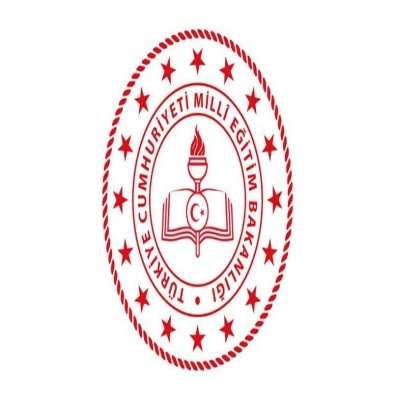 







OKULUN TARİHÇESİ 